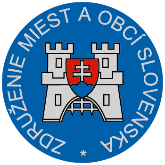 Materiál na rokovanie Hospodárskej a sociálnej rady SRdňa 23. 09. 2019       k bodu č. 8)Stanovisko ZMOS k návrhu zákona o základných identifikátoroch fyzických osoby a o zmene a doplnení niektorých zákonov   Všeobecne k návrhu:Cieľom predloženého návrhu zákona je zavedenie základných identifikátorov fyzickej osoby ako trvalých identifikačných osobných údajov fyzickej osoby vedenej v registri fyzických osôb, ktoré zabezpečujú jej jednoznačnosť v informačných systémoch a nahradenie súčasného všeobecne použiteľného identifikátora – rodného čísla.Koncepcia nových základných identifikátorov je naviazaná na existujúcu koncepciu rodných čísel, pričom zohľadňuje prechodný stav desať rokov a existujúce informačné systémy subjektov verejnej správy. V prechodnom období bude možné popri novej koncepcii identifikácie fyzických osôb používať aj existujúcu koncepciu identifikácie.Jednotlivé subjekty verejnej správy,ktoré sa rozhodnú stať sektorovým subjektom v zmysle predkladaného zákona, sú za účelom určenia fyzickej osoby a zabezpečenia jej jednoznačnosti v informačných systémoch povinné zabezpečiť príslušnú integráciu všetkých informačných systémov v jej pôsobnosti, v ktorých spracováva základné  identifikátory. Návrhom zákona sa ďalej ustanovuje nový register verejnej správy, ktorý obsahuje základné identifikátory fyzických osôb. Správcom registra je Ministerstvo vnútra Slovenskej republiky.Na identifikáciu fyzickej osoby mimo informačných systémov verejnej správy bude slúžiť bezvýznamový identifikátor, ktorý je všeobecne použiteľným identifikátorom podľa § 78 ods. 4 zák. č. 18/2018 Z. z. o ochrane osobných údajov a o zmene a doplnení niektorých zákonov. Fyzická osoba bude poznať len svoj bezvýznamový identifikátor a len tento údaj bude uvedený na dokladoch slúžiacich na preukázanie totožnosti fyzickej osoby.Pripomienky k návrhu:ZMOS v rámci medzirezortného pripomienkového konania uplatnil jednu zásadnú pripomienku, ktorú predkladateľ návrhu zákona akceptoval a zohľadnil.ZMOS k predloženému navrhovanému zneniu zákona neuplatňuje žiadne ďalšie pripomienky.Záver:ZMOS navrhuje, aby Hospodárska a sociálna rada SR odporučila návrh zákona na ďalšie legislatívne konanie.Branislav Trégerpredseda ZMOS